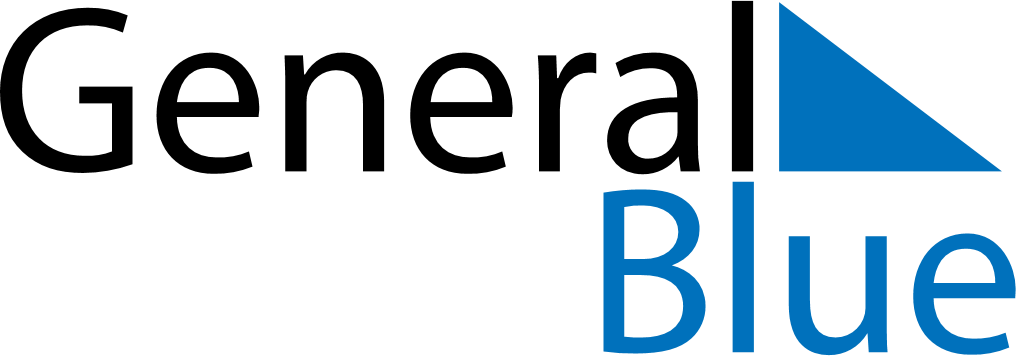 December 2026December 2026December 2026December 2026Faroe IslandsFaroe IslandsFaroe IslandsMondayTuesdayWednesdayThursdayFridaySaturdaySaturdaySunday1234556789101112121314151617181919202122232425262627Christmas EveChristmas DayBoxing DayBoxing Day28293031New Year’s Eve